Police Info Card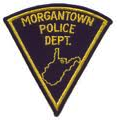 MotoristBicyclists have the same rights to the road as motorists and must obey the same rules.You Must:Yield right-of-way to a cyclist just as you would yield to another vehicle.  (This means not pulling out in front of a moving cyclist or cutting them off.)Allow a safe distance when passing a cyclist: at least 3 feet to the sideOnly pass when you can see far enough ahead to complete the pass without interfering with the safe operation of any vehicle or bicycleObey the speed limitPay attention to your drivingMorgantown Police Department 300 Spruce St. 304-284-7454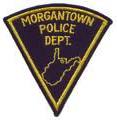 BicyclistBicyclists have the same rights to the road as motorists and must obey the same rules.You Must:Stop for stop signs and red lightsRide with, not against trafficSignal stops, sideways movements and turnsYield right-of-way to vehicles and other bicycles when you do not have the right-of-wayNot ride on sidewalks or crosswalks.  (They’re for pedestrians.)Use a white front headlight and red rear reflector after darkWear a helmetMaximize your visibility and predictability.  Ride where motorists can see you.  Obey the law.Morgantown Police Department 300 Spruce St. 304-284-7454